Addendum F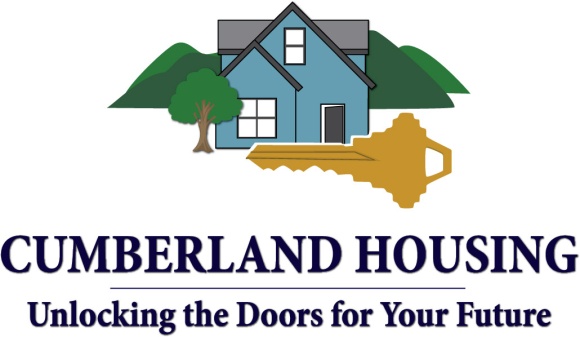 VIOLENCE AGAINST WOMEN ACT POLICYPurpose and ApplicabilityThe purpose of this policy (herein called “Policy”) is to implement the applicable provisions of the Violence Against Women and Department of Justice Reauthorization Act of 2005 (Pub. L. 109-162) and more generally to set forth the Housing Authority of the City of Cumberland’s (HACC’s) policies and procedures regarding domestic violence, dating violence, and stalking, as hereinafter defined. This Policy shall be applicable to the administration by HACC of all federally subsidized public housing under the United States Housing Act of 1937 (42 U.S.C. §1437 et seq.).  Notwithstanding its title, this policy is gender-neutral, and its protections are available to males who are victims of domestic violence, dating violence, or stalking as well as female victims of such violence.II.   	Goals and ObjectivesThis Policy has the following principal goals and objectives: Maintaining compliance with all applicable legal requirements imposed by VAWA; Insuring the physical safety of victims of actual or threatened domestic violence, dating violence, or stalking who are assisted by HACC; Providing and maintaining housing opportunities for victims of domestic violence dating violence, or stalking; Creating and maintaining collaborative arrangements between HACC, law enforcement authorities, victim service providers, and others to promote the safety and well-being of victims of actual and threatened domestic violence, dating violence and stalking, who are assisted by HACC; and Taking appropriate action in response to an incident or incidents of domestic violence, dating violence, or stalking, affecting individuals assisted by HACC.    III.  	Other HACC Policies and ProceduresThis Policy shall be referenced in and attached to HACC’s Five-Year Public Housing Agency Plan and shall be incorporated in and made a part of HACC’s Admissions and Continued Occupancy Policy.   HACC’s annual public housing agency plan shall also contain information concerning HACC’s activities, services or programs relating to domestic violence, dating violence, and stalking.  To the extent any provision of this policy shall vary or contradict any other adopted lease, policy or procedure of HACC, the provisions of this Policy shall prevail. IV. 	Definitions As used in this Policy: Domestic Violence – The term ‘domestic violence’ includes felony or misdemeanor crimes of violence committed by a current or former spouse of the victim, by a person with whom the victim shares a child in common, by a person who is cohabiting with or has cohabited with the victim as a spouse, by a person similarly situated to a spouse of the victim under the domestic or family violence laws of the jurisdiction receiving grant monies, or by any other person against an adult or youth victim who is protected from that person’s acts under the domestic or family violence laws of the jurisdiction.” Dating Violence – means violence committed by a person: who is or has been in a social relationship of a romantic or intimate nature with the victim; and where the existence of such a relationship shall be determined based on a consideration of the following factors:The length of the relationship.The type of relationship.The frequency of interaction between the persons involved in the relationship.Stalking – means: to follow, pursue, or repeatedly commit acts with the intent to kill, injure, harass, or intimidate another person; and (b) to place under surveillance with the intent to kill, injure, harass or intimidate another person; and  in the course of, or as a result of, such following, pursuit, surveillance or repeatedly committed acts, to place a person in reasonable fear of the death of, or serious bodily injury to, or to cause substantial emotional harm to:that person;a member of the immediate family of that person; or the spouse or intimate partner of that person; Immediate Family Member - means, with respect to a person: a spouse, parent, brother, sister, or child of that person, or an individual to whom that person stands in loco parentis; or any other person living in the household of that person and related to that person by blood or marriage.Perpetrator – means person who commits an act of domestic violence, dating violence or stalking against a victim.V.        Admissions and Screening    HACC will not deny admission to public housing or to the program to any person because that person is or has been a victim of domestic violence, dating violence, or stalking, provided that such person is otherwise qualified for such admission. VI.    	Termination of Tenancy or AssistanceVAWA Protections. Under VAWA, public housing residents and persons assisted under the program have the following specific protections, which will be observed by HACC: An incident or incidents of actual or threatened domestic violence, dating violence, or stalking will not be considered to be a “serious or repeated” violation of the lease by the victim or threatened victim of that violence and will not be “good cause” for terminating the tenancy or occupancy rights of or assistance to the victim of that violence. In addition to the foregoing, tenancy or assistance will not be terminated by HACC as a result of criminal activity, if that criminal activity is directly related to domestic violence, dating violence or stalking engaged in by a member of the assisted household, a guest or another person under the tenant’s control, and the tenant or an immediate family member is the victim or threatened victim of this criminal activity. However, the protection against termination of tenancy or assistance described in this paragraph is subject to the following limitations:Nothing contained in this paragraph shall limit any otherwise available authority of HACC evict, for any violation of a lease or program requirement not premised on the act or acts of domestic violence, dating violence, or stalking in question against the tenant or a member of the tenant’s household.   However, in taking any such action, HACC may apply a more demanding standard to the victim of domestic violence, dating violence or stalking than that applied to other tenants.Nothing contained in this paragraph shall be construed to limit the authority of HACC to evict any tenant or lawful applicant  if HACC, can demonstrate an actual and imminent threat to other tenants or to those employed at or providing service to the property, if the tenant is not evicted. Removal of Perpetrator.  Further, notwithstanding anything in paragraph VI.A.2. or Federal, State or local law to the contrary, HACC, may bifurcate a lease, or remove a household member from a lease, without regard to whether a household member is a signatory to a lease, in order to evict, to any individual who is a tenant or lawful occupant and who engages in acts of physical violence against family members or others.  Such action against the perpetrator of such physical violence may be taken without evicting, or otherwise penalizing the victim of such violence who is also the tenant or a lawful occupant.  Such eviction shall be effected in accordance with the procedures prescribed by law applicable to terminations of tenancy and evictions by HACC.  Leases used for all public housing operated by HACC shall contain provisions setting forth the substance of this paragraph. VII.      Verification of Domestic Violence, Dating Violence or StalkingRequirement for Verification. The law allows, but does not require, HACC to verify that an incident or incidents of actual or threatened domestic violence, dating violence, or stalking claimed by a tenant or other lawful occupant is bona fide and meets the requirements of the applicable definitions set forth in this policy.  Subject only to waiver as provided in paragraph VII. C., HACC shall require verification in all cases where an individual claims protection against an action involving such individual proposed to be taken by HACC.  Verification of a claimed incident or incidents of actual or threatened domestic violence, dating violence or stalking may be accomplished in one of the following three ways: HACC may request in writing that the victim, or a family member on the victim’s behalf, certify that the individual is a victim of abuse and that the Certification of Domestic Violence, Dating Violence or Stalking, Form HUD-91066, or other documentation as noted on the certification form, be completed and submitted within 14 business days, or an agreed upon extension date, to receive protection under the VAWA.  Failure to provide the certification or other supporting documentation within the specified timeframe may result in eviction.Other documentation - Provide to HACC documentation signed by an employee, agent, or volunteer of a victim service provider, an attorney, or a medical professional, from whom the victim has sought assistance in addressing the domestic violence, dating violence or stalking, or the effects of the abuse, described in such documentation.  The professional providing the documentation must sign and attest under penalty of perjury (28 U.S.C. 1746) to the professional’s belief that the incident or incidents in question are bona fide incidents of abuse meeting the requirements of the applicable definition(s) set forth in this policy.  The victim of the incident or incidents of domestic violence, dating violence or stalking described in the documentation must also sign and attest to the documentation under penalty of perjury. Police or court record – by providing to HACC a Federal, State, tribal, territorial, or local police or court record describing the incident or incidents in question.Time allowed to provide verification/ failure to provide.  An individual who claims protection against adverse action based on an incident or incidents of actual or threatened domestic violence, dating violence or stalking, and who is requested by HACC, to provide verification, must provide such verification within 14 business days (i.e., 14 calendar days, excluding Saturdays, Sundays, and federally-recognized holidays) after receipt of the request for verification.  Failure to provide verification, in proper form within such time will result in loss of protection under VAWA and this policy against a proposed adverse action.   Waiver of verification requirement.  The Executive Director of HACC, may, with respect to any specific case, waive the above-stated requirements for verification and provide the benefits of this policy based on the victim’s statement or other corroborating evidence.  Such waiver may be granted in the sole discretion of the Executive Director.  Any such waiver must be in writing.  Waiver in a particular instance or instances shall not operate as precedent for, or create any right to, waiver in any other case or cases, regardless of similarity in circumstances. VIII.     ConfidentialityRight of confidentiality. All information (including the fact that an individual is a victim of domestic violence, dating violence or stalking) provided to HACC in connection with a verification required under section VII of this policy or provided in lieu of such verification where a waiver of verification is granted, shall be retained by the receiving party in confidence and shall neither be entered in any shared database nor provided to any related entity, except where disclosure is: requested or consented to by the individual in writing, or required for use in a public housing eviction proceeding as permitted in VAWA, or otherwise required by applicable law.  Notification of rights.  All tenants of public housing and tenants participating in the   program administered by HACC shall be notified in writing concerning their right to confidentiality and the limits on such rights to confidentiality. IX.       Relationships with Service ProvidersIt is the policy of HACC to cooperate with organizations and entities, both private and governmental that provides shelter and/or services to victims of domestic violence.  If HACC staff comes aware that an individual assisted by HACC is a victim of domestic violence, dating violence or stalking, HACC will refer the victim to such providers of shelter or services as appropriate.  Notwithstanding the foregoing, this Policy does not create any legal obligation requiring HACC wither to maintain a relationship with any particular provider of shelter or services to victims or domestic violence or to make a referral in any particular case.  HACCS’s annual public housing agency plan shall describe providers of shelter or services to victims of domestic violence with which HACC has referral or other cooperative relationships.X.       Court Orders/Family BreakupA.  Court orders.  It is HACC’s policy to honor orders entered by courts of competent jurisdiction affecting individuals assisted by HACC and their property. This includes cooperating with law enforcement authorities to enforce civil protection orders issued for the protection of victims and addressing the distribution of personal property among household members in cases where a family breaks up.  B.   Family break-up.   Other HACC policies regarding family break-up are contained in HACC’s Public Housing Admissions and Continuing Occupancy Plan (ACOP).XI.      Relationships with Service ProvidersIt is the policy of HACC to cooperate with organizations and entities, both private and governmental, which provide shelter and/or services to victims of domestic violence. If HACC staff becomes aware that an individual assisted by HACC is a victim of domestic violence, dating violence or stalking, HACC will refer the victim to such providers of shelter or services as appropriate.  Notwithstanding the foregoing, this Policy does not create any legal obligation requiring HACC either to maintain a relationship with any particular provider of shelter or services to victims or domestic violence or to make a referral in any particular case. HACC’s annual public housing agency plan shall describe providers of shelter or services to victims of domestic violence with which HACC has referral or other cooperative relationships.XII.      NotificationHACC shall provide written notification to applicants, tenants, concerning the rights and obligations created under VAWA relating to confidentiality, denial of assistance and, termination of tenancy or assistance.  XIII.     Relationship with Other Applicable LawsNeither VAWA nor this Policy implementing it shall preempt or supersede any provision of Federal, State or local law that provides greater protection than that provided under VAWA for victims of domestic violence, dating violence or stalking.	